Sabemos que, nas últimas semanas, vivenciamos uma mudança drástica em nosso modo de viver.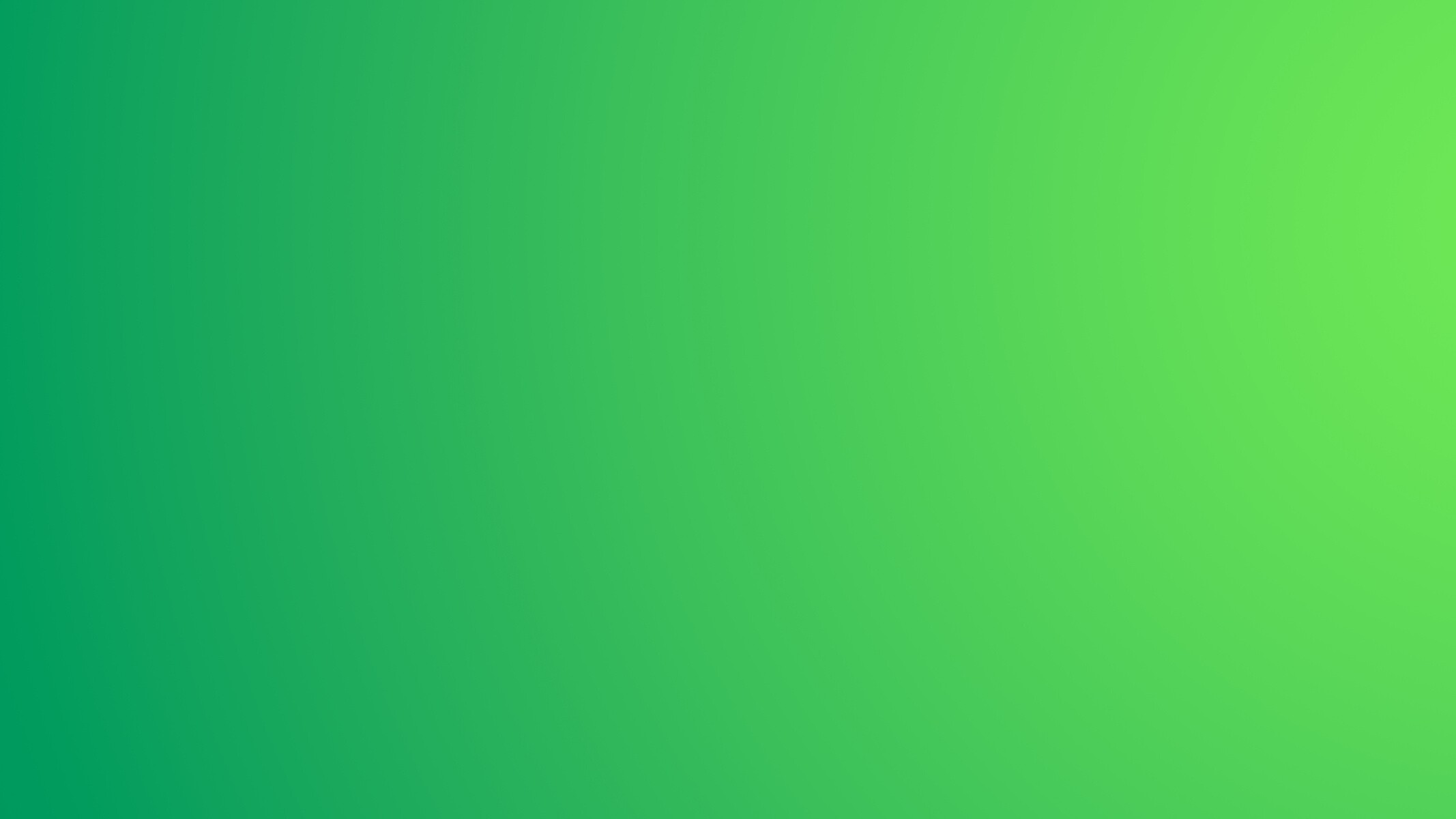 Ainda assim, é necessário que retomemos as atividades escolares com empenho, dedicação e organização.Por isso, seguem algumas dicas: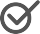 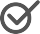 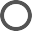 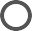 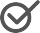 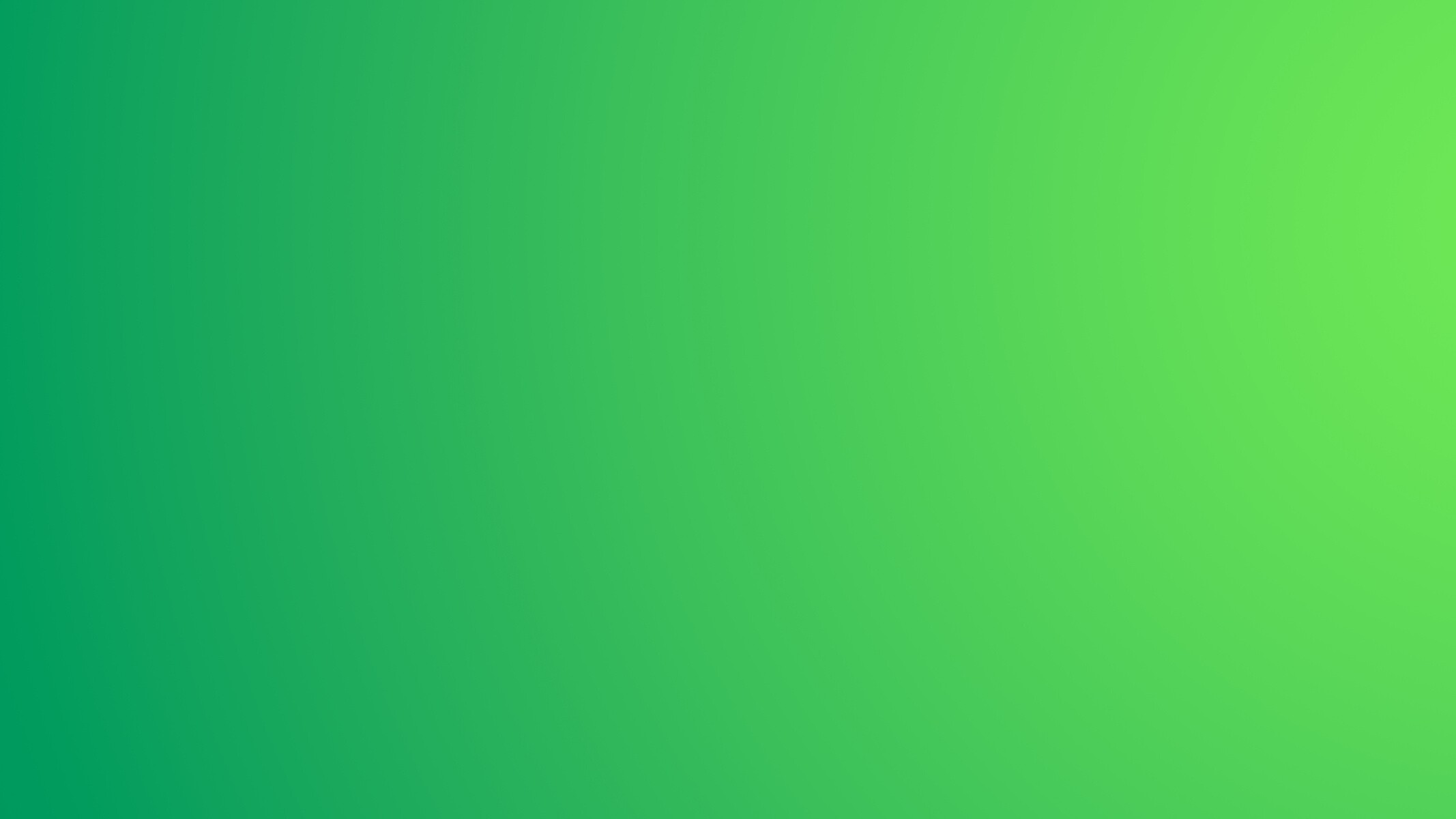 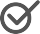 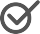 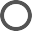 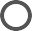 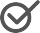 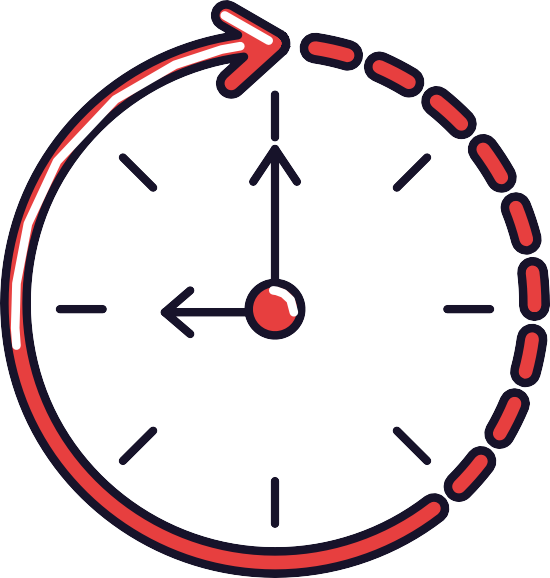 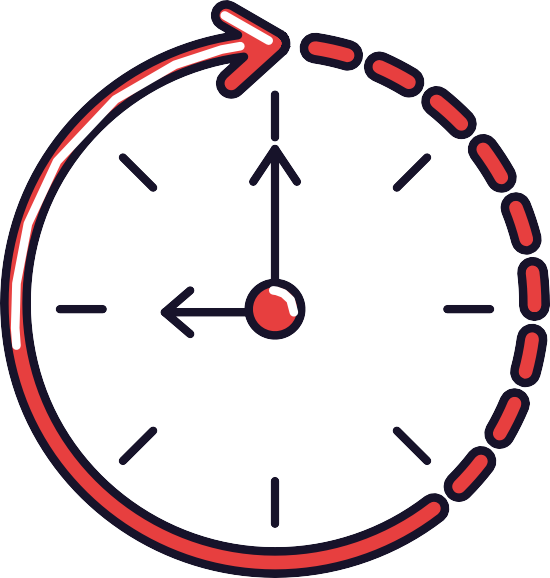 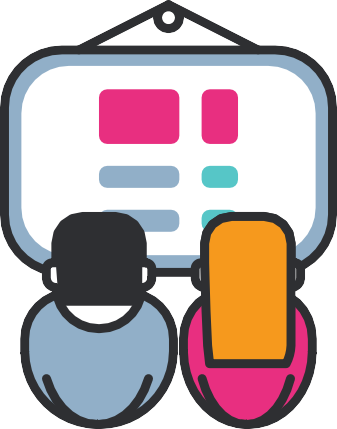 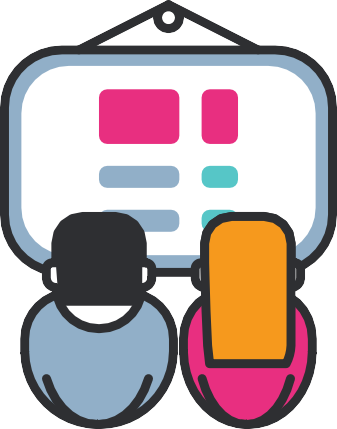 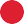 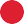 Se as dicas acima não foram suficientes para te ajudar a ficar bem, entrem em contato:silvia.lovatto@ifro.edu.brTambém estamos aqui no AVA, podem nos procurar!Estamos juntos nesse momento tão atípico, e o principal: saibam que tudo isso tudo vai passar!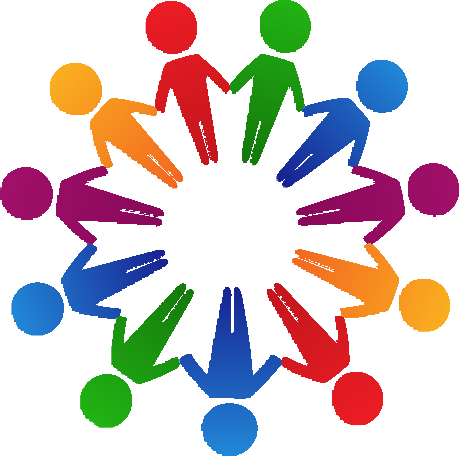 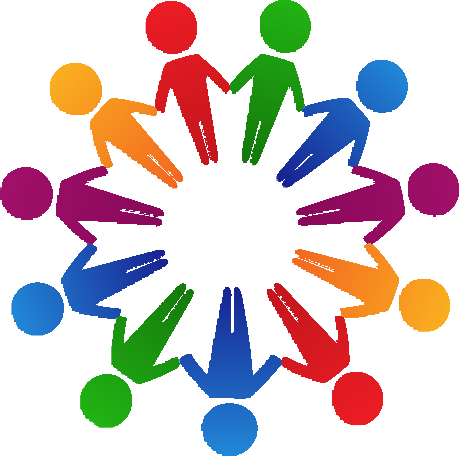 